Year 4 Reading 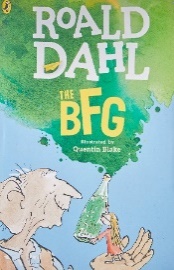 Date: Wednesday 25th March 2020
LO: To identify effective vocabulary
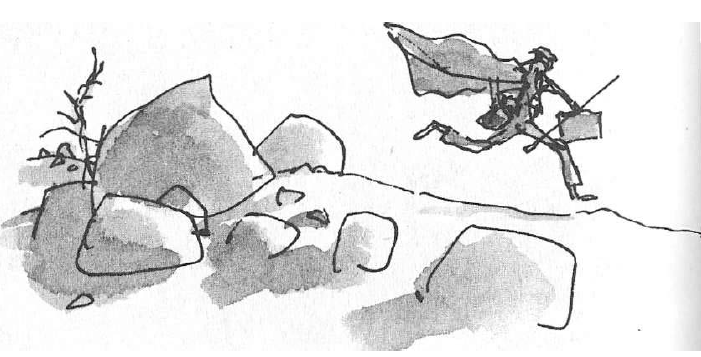 EXT: Another technique that Roald Dahl uses to make this chapter so action packed is the use of short snappy sentences! Can you find 5 that you think are really effective?Year 4 Reading 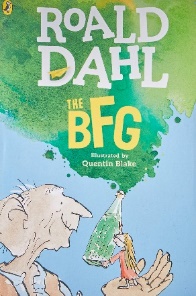 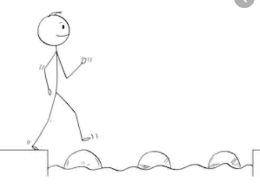 Steppingstone activityDate: Wednesday 25th March 2020
LO: To identify effective vocabulary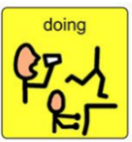 